17 февраля 2023 года, г. Краснодар. Энергетики приняли участие в донорской акции, связанной с Международным днем детей, больных раком и в преддверии Дня защитника Отечества. Донорами стали 45 сотрудников гарантирующего поставщика электроэнергии в Краснодаре. Участники тщательно готовились к мероприятию и соблюдали все необходимые рекомендации медиков. У каждого донора произвели забор порядка 450 миллилитров крови. После 120-дневного карантина ее направят в Детскую краевую клиническую больницу. «Наша компания впервые участвует в донорской акции и большинство сотрудников сдавали кровь впервые. Благодарим каждого, кто не остался в стороне. Надеемся, что наш вклад поможет нуждающимся и, возможно, спасет чью-то жизнь», – рассказали в пресс-службе «ТНС энерго Кубань». Справка о компании:ПАО «ТНС энерго Кубань» — гарантирующий поставщик электроэнергии на территории Краснодарского края и Республики Адыгея, осуществляет энергоснабжение потребителей, приобретая электрическую энергию с оптового и розничных рынков электроэнергии. В состав компании входят 6 филиалов и 53 ЦОКа. Обслуживает более 66 тыс. потребителей — юридических лиц и 1 570 000 бытовых клиентов, что составляет 58,4 % рынка сбыта электроэнергии в регионе. Объем полезного отпуска электроэнергии ПАО «ТНС энерго Кубань» по итогам 2022 года составил 15,3 млрд кВт*чПАО ГК «ТНС энерго» является субъектом оптового рынка электроэнергии, а также управляет 10 гарантирующими поставщиками, обслуживающими около 21 млн потребителей в 11 регионах Российской Федерации. Совокупный объем полезного отпуска электроэнергии Группы компаний «ТНС энерго» по итогам 2022 года составил 65,8 млрд кВт*ч.Шамарина Тамара,пресс-службаПАО «ТНС энерго Кубань»+7 (861) 997-70-01  доб.1453E-mail: pressa@kuban.tns-e.ru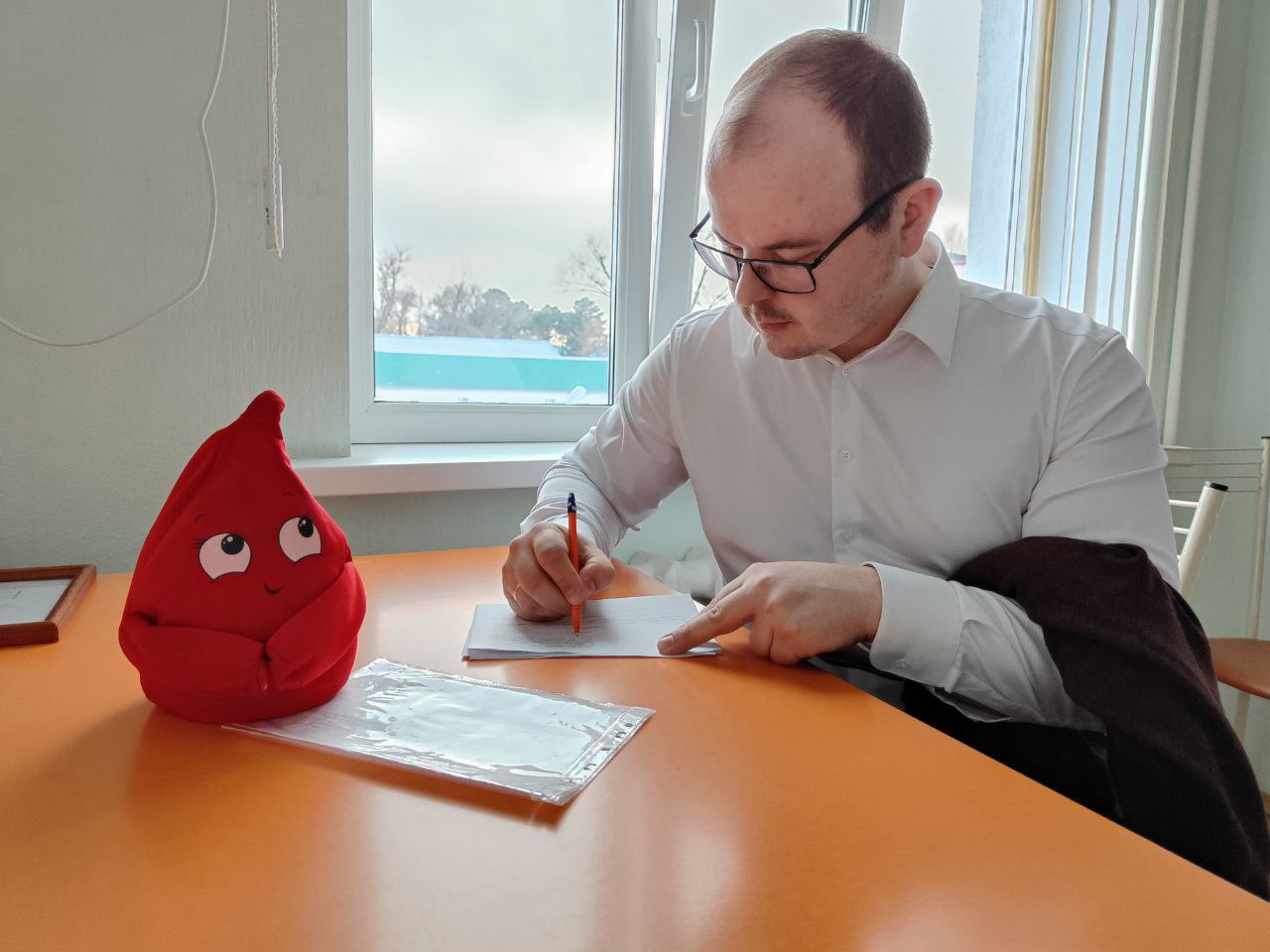 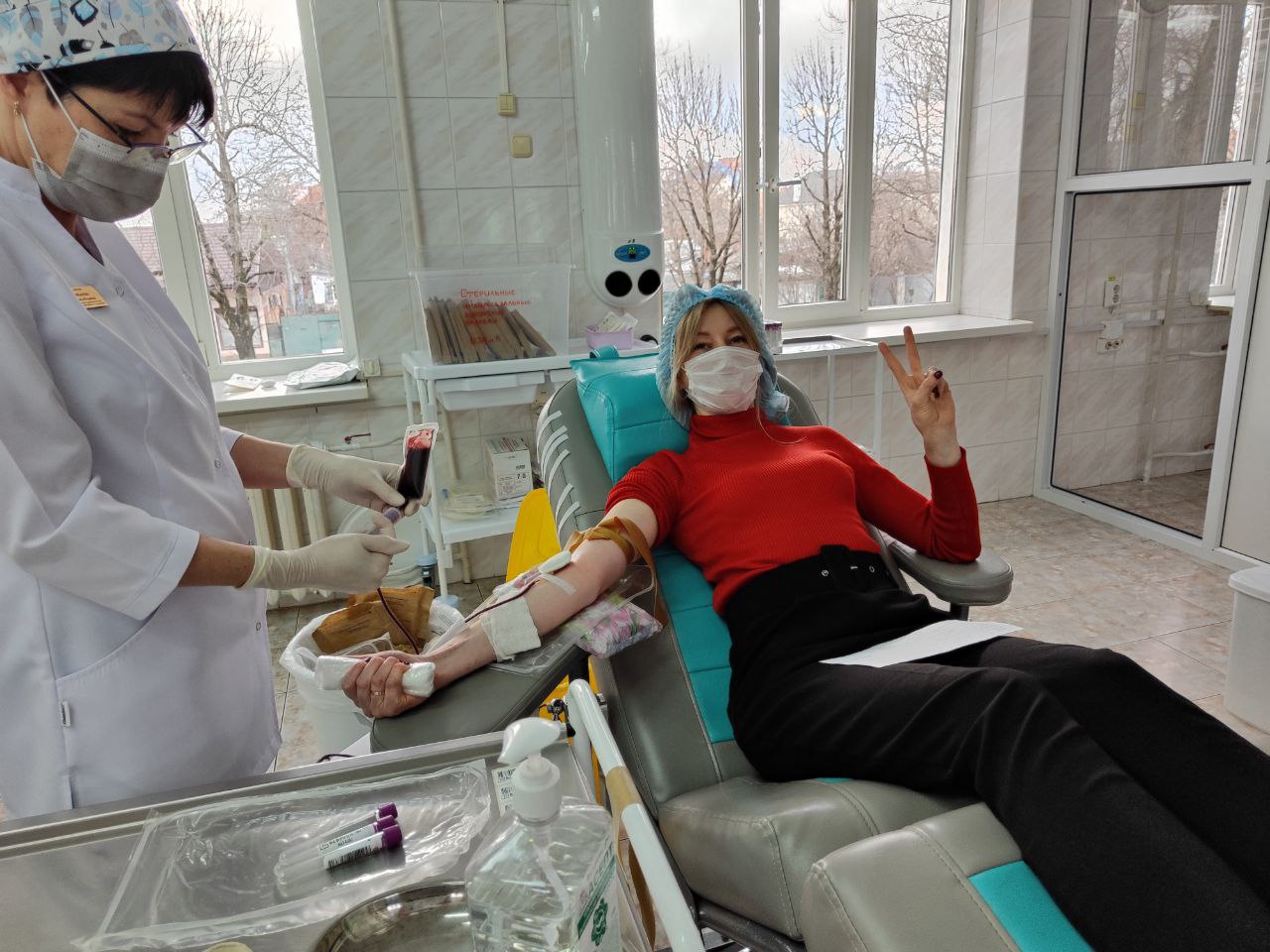 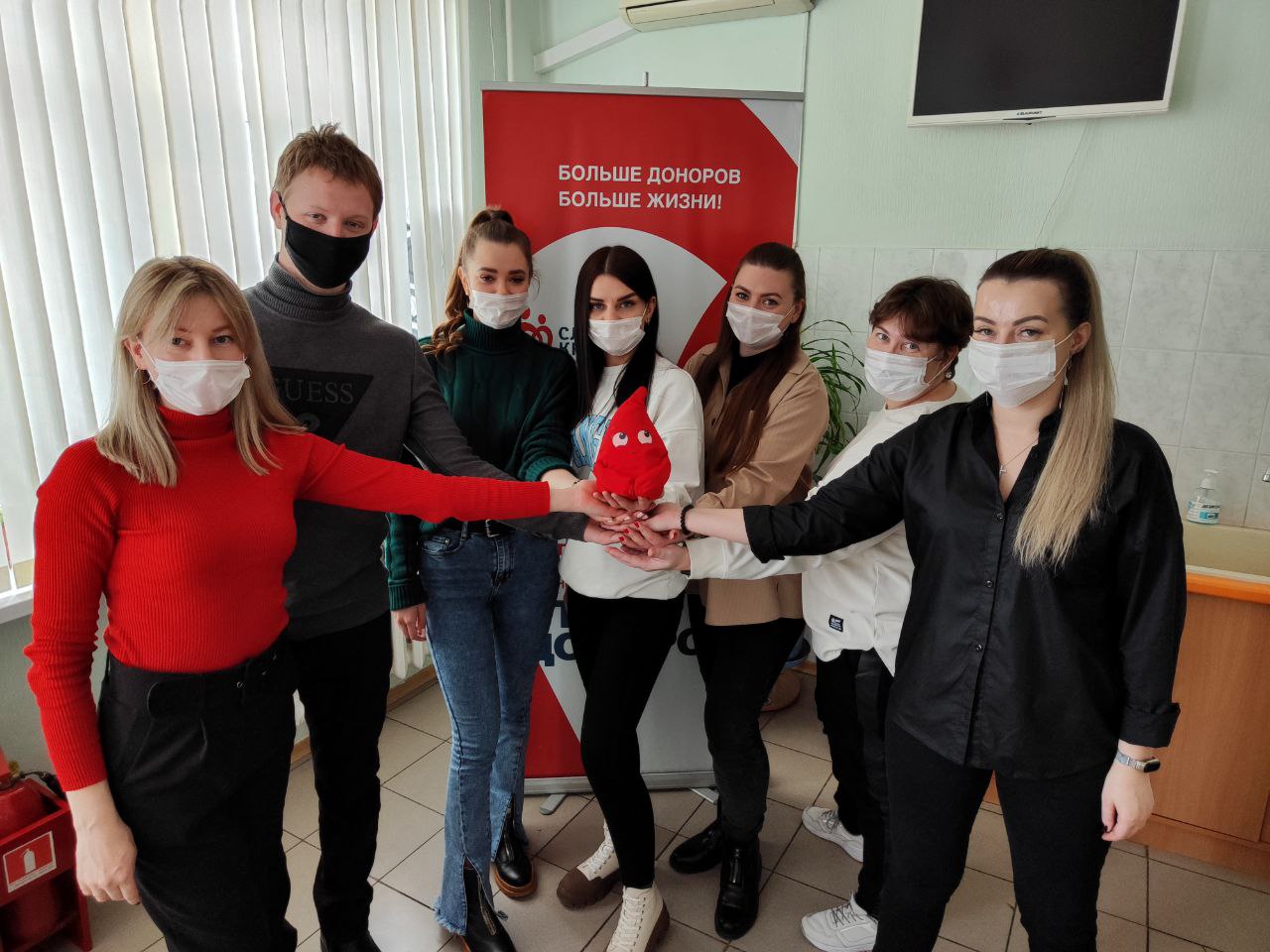 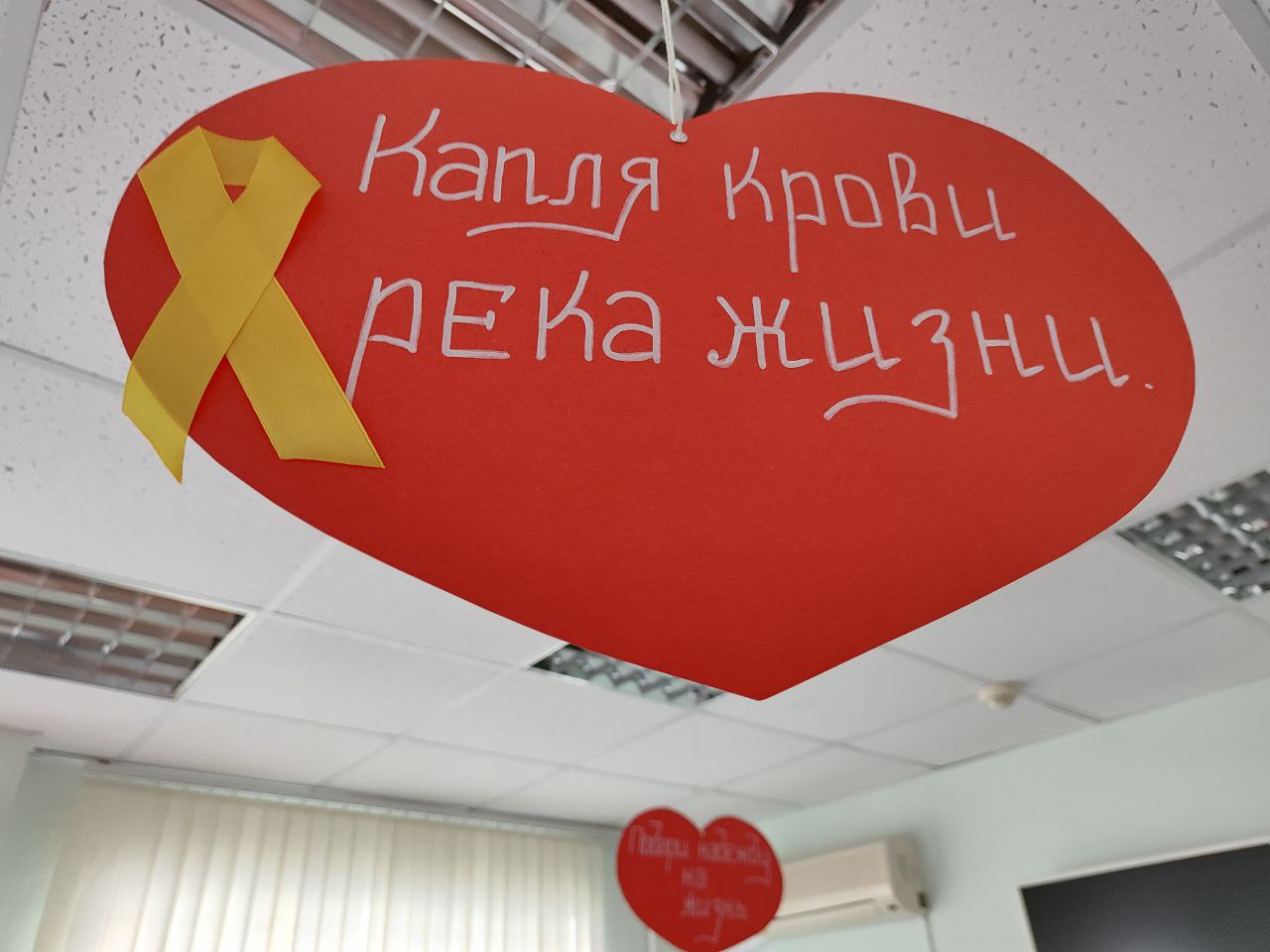 ПРЕСС-РЕЛИЗСотрудники «ТНС энерго Кубань» стали донорами крови